REQUERIMENTO Nº 1308/2018Requer Voto de pesar pelo falecimento do Sr. José Raimundo da Silva, ocorrido recentemente.Senhor Presidente, Senhores Vereadores,Nos termos do Art. 102, Inciso IV, do Regimento Interno desta Casa de Leis, requeiro a Vossa Excelência que se digne a registrar nos Anais desta Casa de Leis voto de profundo pesar pelo falecimento do Sr. José Raimundo da Silva, ocorrido no último dia 05 de Outubro.Requeiro, ainda, que desta manifestação seja dada ciência aos seus familiares, encaminhando cópia do presente à Rua Caramurus, nº 363 - Jardim São Francisco.Justificativa:Tinha 73 anos. Era casado com Ana Maria Magalhães da Silva, deixando as filhas: Maria Cristina e Maria Aparecida. (Ademir em memória).  Benquisto por todos os familiares e amigos, seu passamento causou grande consternação e saudades, todavia, sua memória há de ser cultuada por todos que em vida o amaram.Que Deus esteja presente nesse momento de separação e dor, para lhes dar força e consolo.É, pois, este o Voto, através da Câmara de Vereadores, em homenagem póstuma e em sinal de solidariedade.Plenário “Dr. Tancredo Neves”, em 08 de Outubro de 2018.José Luís Fornasari“Joi Fornasari” - Vereador -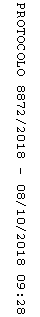 